П О С Т А Н О В Л Е Н И Еот  10.04.2017  № 406г. МайкопО внесении изменения в состав комиссии по обследованию объектов, списанию работ и затрат по незавершенным строительством объектам и непригодным для дальнейшего строительства, финансирование которых осуществлялось за счет средств бюджета муниципального образования «Город Майкоп»С связи с кадровыми изменениями в Администрации муниципального образования «Город Майкоп», п о с т а н о в л я ю:1. Внести изменение в состав комиссии по обследованию объектов, списанию работ и затрат по незавершенным строительством объектам и непригодным для дальнейшего строительства, финансирование которых осуществлялось за счет средств бюджета муниципального образования «Город Майкоп», утвержденный постановлением Главы муниципального образования «Город Майкоп» от 15.04.2011 № 228 «Об утверждении Положения о порядке списания выполненных работ и затрат по незавершенным строительством объектам и непригодным для дальнейшего строительства, финансирование которых осуществлялось за счет средств бюджета муниципального образования «Город Майкоп» (в редакции постановлений Администрации муниципального образования «Город Майкоп» от 29.10.2012 № 903, от 04.01.2015 № 10, от 04.03.2016 
№ 138), изложив четвертую строку в следующей редакции:2. Опубликовать настоящее постановление в газете «Майкопские новости» и разместить на официальном сайте Администрации муниципального образования «Город Майкоп».3. Настоящее постановление вступает в силу со дня его опубликования.Глава муниципального образования«Город Майкоп»                                                                            А.В. Наролин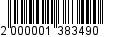 Администрация муниципального образования «Город Майкоп»Республики Адыгея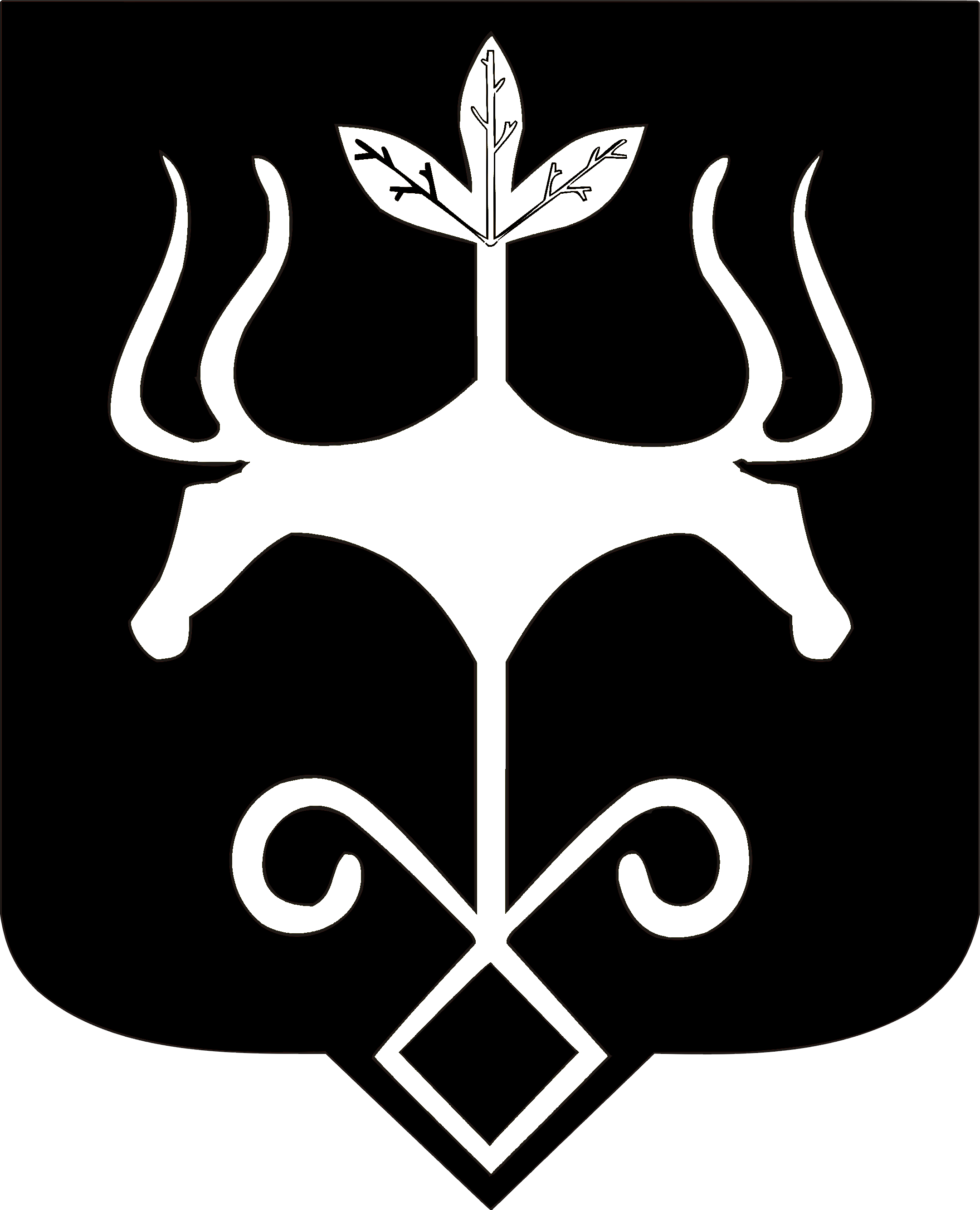 Адыгэ Республикэммуниципальнэ образованиеу«Къалэу Мыекъуапэ» и АдминистрациеКазначевская О.С. Заместитель Главы Администрации муниципального образования «Город Майкоп, руководитель Комитета по управлению имуществом муниципального образования «Город Майкоп»